                 CHSK201尺寸图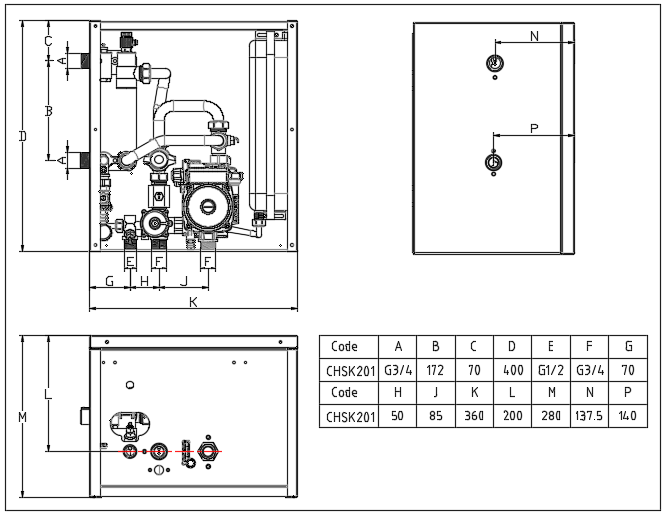 